INDICAÇÃO Nº 133/2019Sugere ao Poder Executivo Municipal e ao setor competente proceda com podas de arvores e revitalização e manutenção das árvores antigas em toda extensão Rua Jorge Júlio no Jardim dos Cedros. Excelentíssimo Senhor Prefeito Municipal, Nos termos do Art. 108 do Regimento Interno desta Casa de Leis, dirijo-me a Vossa Excelência para sugerir ao setor competente que proceda com podas de arvores e revitalização em toda extensão Rua Jorge Júlio no Jardim dos Cedros, neste município. Justificativa:Conforme visita “in loco” podemos constatar que devido a altura das arvores no local as mesmas atrapalham a visão do motorista, necessitando de poda visando a segurança de quem trafega pelo local. Plenário “Dr. Tancredo Neves”, em 11 de janeiro de 2019.Cláudio Peressim- Vereador –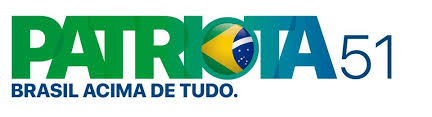 